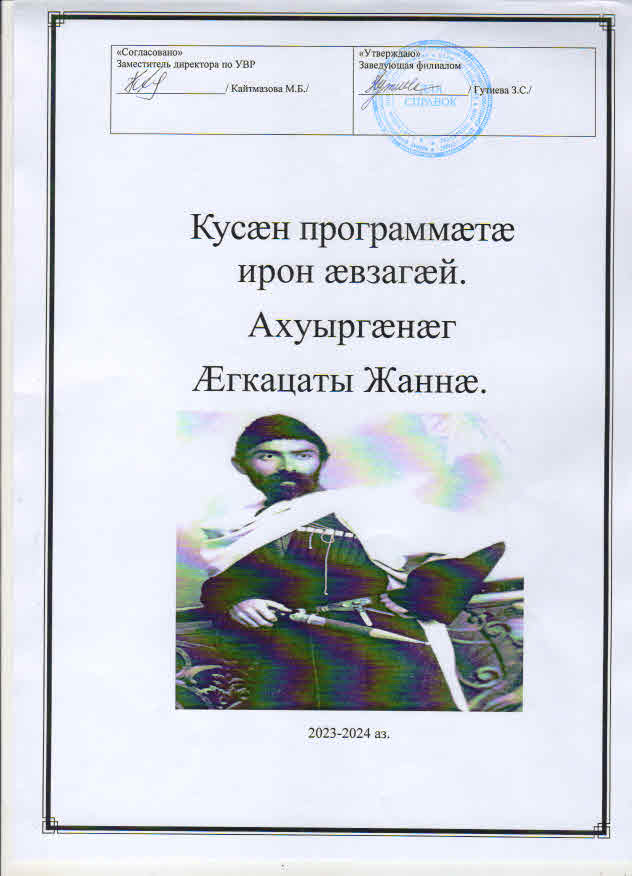 7-ам къласыКусан программа ирон авзагайАхуырганаг Агкацаты Жанна2023-2024 азта. Æвзаг у адœмы уд œмœ зонд: цалынмœ œвзаг цœра, уœдмœ цœрынц адœм дœр, рœзы œмœ фидар кœны сœ национ культурœ, сœ национ хиœмбарынад. Уымœн ауыдынц ирон œвзагыл нœ дзыллœтœ œмœ уымœн домынц, цœмœй мадœлон œвзаджы кад нœ адœмы œхсœн бœрзонддœр ист œрцœуа, цœхгœр фœхуыздœр уа йœ ахуыр кœныны хъуыддаг. Уыцы хœстœ œххœст кœны скъола.Ирон æвзаг у нæ республикæйы паддзахадон æвзæгтæй иу, ирон адæмы  мадæлон æвзаг. Куыд уырыссаг, афтæ ирон æвзаг дæр  у филологон циклы иу хай æмæ рæзын кæны скъоладзауы коммуникативон культурæ, æххуыс ын кæны йæ ныхасы рæзтæн, уæрæх ын кæны йæ дунембарынад, хъомыл æй кæны нæ адæмы  хуыздæр традицитæ æмæ æгъдæуттыл. Ирон œвзаг ахуыр кœнын, уымœй, куыд œмбœлы, афтœ пайда кœнын у стыр ахъаз фœсивœды патриотизмыл хъомыл кœнын, фидœны œхсœнад аразджытœ цœттœ кœныны хъуыддаджы. Мадœлон œвзаг зонын у нœ культурœйы ахсджиагдœр фœрœзтœй иу. Ирон æвзаг ахуыр кæныны нысантæ:- ахуырдзаутæн æвзаджы тыххæй иумæйаг зонындзинæдтæ раттын; бацамонын, алы адæмæн дæр йе æвзаг йæ национ хæзна кæй у, хъахъхъæнын æй кæй хъæуы;-ахуырдзауты дзырдуат æмæ грамматикон зонындзинæдтæ фæхъæздыгдæр кæныныл бакусын;-дзургæ æмæ фысгæ ныхасы рæзтыл бакусын, скъоладзауты коммуникативон арæхстдзинæдтæ æмæ зонындзинæдтæ фæуæрæхдæр кæнын;-литературон æвзаджы нормæтимæ базонгæ кæнын, ныхасы уавæртæм гæсгæ сæ раст пайда кæныныл ахуыр кæнын.                                                     Ирон æвзаджы 7 къласы ахуырадон программæ арæзт у:- Ног ахуырадон стандарттæ;- Цæгат Ирыстон-Аланийы модернизацийы комплексон проект;- Ирон национ ахуырады концепци ;- Приоритетон национ проект «Нæ ног скъола»;- Республикон программæ «Ирон æвзаг æмæ литерæтурæйы прогрæммæ 1-11 кълæстæн»;  йæ автортœ:  Дзампарты Ларисœ, Дзодзыккаты Зœидœ, Дзасохты Фатимæ, Кокайты Ларисæ, Колыты Иринæ, Куыдзойты Анжелæ, Моурауты Маринæ, Пухаты Ларисæ,Цопанаты Ритæ.-«Ирон æвзаджы чиныг» 7 кълас, автор: Колыты Иринæ/ Дзæуджыхъæу ,  2013.Программœ сфидар кодта Республикœ Цœгат Ирыстоны – Аланийы Иумœйаг œмœ профессионалон ахуырады министрад.Регианалон базисон ахуырадон  пъланмæ гæсгæ  ирон æвзаг ахуыр кæнынæн  7 къласы дих гонд  68 сахаты афæдзмæ, къуыримæ та - 2 сахаты. Стандартты домæнтæм гæсгæ арæзт программæтæ æмæ ахуыртæ  «филологи»-йæ арæзт у ахæм уагыл. Мадæлон æвзаг: 1) ныхасы хуызтæй (хъусын, кæсын, дзурын, фыссын) арæхстджындæрæй пайда кæныныл куыстмæ,   2) æвзаджы ахадындзинад адæймаджы интеллектуалон æмæ сфæлдыстадон рæзты, ахуыры æмæ хиуыл куысты бацамонынмæ (бамбарын кæнынмæ);3) мадæлон æвзаджы коммуникативон-эстетикон гæнæнтæй пайда кæнынмæ арæхсын; 4) æвзаджы тыххæй наукон æмæ системон зонындзинæдтæ раттынмæ; æвзаджы хæйтты æмæ иуæгты бастдзинад бацамонынмæ; лингвистикæйы  бындурон  æмбарынæдтæ, æвзаджы иуæгты æмæ сæйрагдæр грамматикон категоритæ базонынмæ;5) дзырды алыхуызон æвзæрстытæ (фонетикон, морфемон, дзырдарæзтон, лексикон, морфологион) дзырдбæстыты æмæ хъуыдыйæдты синтаксисон анализ, тексты иумæйаг æвзæрст бацамонынмæ,  пайда сæ кæнынмæ;6) дзырдуат хъæздыг кæныныл куыстмæ; ныхасы уавæр æмæ стильмæ гæсгæ, хъæугæ грамматикон мадзæлттæй раст пайда кæнгæйæ, хи хъуыдытæ æргом кæныныл куыстмæ;7) æвзаджы сæйрагдæр стилистикон æмæ лексикон-фразеологион фæрæзтæй, литературон æвзаджы нормæтæй (орфоэпион, лексикон, грамматикон, орфографион, пунктуацион), ныхасы этикетон нормæтæй  пайда кæнынмæ арæхсын; дзургæ æмæ фысгæ ныхас аразгæйæ сæ  пайда кæнын зонынмæ; хи ныхасы аивдзинад æмæ хъæздыгдзинадыл кусынмæ;8) мадæлон æвзаг адæмы стырдæр хæзнатæй иу кæй у, уый æнкъарынмæ;  æвзаджы  сыгъдæгдзинад æмæ культурæмæ   бæрнон цæстæй кæсынмæ. Программæмæ гæсгæ мадæлон æвзаг ахуыр кæныны фæстиуджытæ  сты ахæмтæ:    Удгоймагон (личностные) фæстиуджытæ: 1) скъоладзау хъуамæ бамбара, ирон æвзаг ирон адæмы национ-культурон хæзна кæй у, уый;  мадæлон æвзаджы ахадындзинад стыр кæй у адæймаджы интеллектуалон æмæ сфæлдыстадон гæнæнтæ  райрæзынæн, удварн хъæздыгдæр кæнынæн;    2) бамбарын ирон æвзаджы эстетикон нысаниуæг; рæзын кæнын  мадæлон æвзагæн аргъ кæнын, хи æвзаКъалендарон – тематикон  план  ирон æвзагæй  7 къласæн	Кусæн программæ арæзт у 68 сахатæн,   къуыри – 2 сахаты.7-æм къласы фысгæ куыстытыты нымæц у ахæм:диктанттæ – 6 изложенитæ – 2 сочиненитæ – (– хæдзармæ лæвæрдæй).График реализации рабочей программы по осетинскому языку 7 класса.№№НымæцНымæцУрочы темæУрочы темæСах.Сах.Равзаринаг фарстатæУАА урочыУАА урочыУАА урочыУАА урочыИАФ, цæстуынгæ æрмæгИАФ, цæстуынгæ æрмæгИАФ, цæстуынгæ æрмæгИАФ, цæстуынгæ æрмæгх/хæсх/хæсI.I.04.09-б07.09-а04.09-б07.09-аРацыд æрмæгыл куыст.  (6 сахаты) «Куыд хорз, куыд кадджын дæ мæ цæсты, Мæ ирон мадæлон æвзаг  Рацыд æрмæгыл куыст.  (6 сахаты) «Куыд хорз, куыд кадджын дæ мæ цæсты, Мæ ирон мадæлон æвзаг  11Мадæлон æвзаджы нысаниуæг адæймаджы царды.Ирон æвзаджы хъысмæт, йæ абоны уавæр.Миддуне хъæздыг кæныныл куыстМиддуне хъæздыг кæныныл куыстМиддуне хъæздыг кæныныл куыстМиддуне хъæздыг кæныныл куыстпрезентаципрезентаципрезентаципрезентацирафæлхат кæнын Урок 1ф.6рафæлхат кæнын Урок 1ф.62.2.08.09-аб08.09-абСбæлвырдгæнæн диктантСбæлвырдгæнæн диктант11Диктанты фæстиуджытыл бакусынРегулятивонРегулятивонРегулятивонРегулятивон фæлхат  фæлхат 3314.09-а15.09-б14.09-а15.09-бНомдар фæлхат кæнынНомдар фæлхат кæнын11Номдары нысаниуæгыл  бакусынРегулятивонРегулятивонРегулятивонРегулятивонУрок 2ф.6Урок 2ф.64415.09-а,б15.09-а,бМиногон  фæлхат кæнынМиногон  фæлхат кæнын11 Миногоны  нысаниуæгыл  бакусынКоммуникативон.Коммуникативон.Коммуникативон.Коммуникативон.Урок 3ф.7Урок 3ф.75.5.18.09-б21.09-а18.09-б21.09-аНымæцон фæлхат кæнынНымæцон фæлхат кæнын11Нымæцоны   нысаниуæгыл  бакусынУрок 4ф.5Урок 4ф.56.6.22.09-аб22.09-абНомивæг фæлхат кæнынНомивæг фæлхат кæнын11Номивæджы нысаниуæгыл  бакусынРегулятивонРегулятивонРегулятивонУрок 5 ф.5Урок 5 ф.57.7.25.09-б 28.09-а25.09-б 28.09-аМорфологи.  (16сах.).Мивдисæг  фæлхат кæнын                                                                                                                                                                                                                                                                                                                                                                                                                                                                                                                                                                                                                                                                                                                                                                                                                                                    11 Комкоммæ æмæ ахæсгæ æххæстгæнæнтæ.  Комкоммæ æмæ ахæсгæ æххæстгæнæнтæ. презентаципрезентаципрезентаципрезентаципрезентациУрок 6 ф.5Урок 6 ф.58.8.29.09-аб29.09-абЦæугæ æмæ æдзæугæ мивдисджытæ. Цæугæ æмæ æдзæугæ мивдисджытæ. 11Цæугæ æмæ æдзæугæ мивдисджыты хицæндзинæдтæхъæздыг кæныныл куыстхъæздыг кæныныл куыстхъæздыг кæныныл куыстУрок 8  Урок 9ф.6Урок 8  Урок 9ф.69.9.02.10-б05.10-а02.10-б05.10-аМивдисæджы бындуртæМивдисæджы бындуртæǢмхъæлæсонты ивынад ивгъуыд афоны бындуры (æ-а, у-ы, д-с, т-с, дз-гъ) æмæ сæ растфыссынад.Урок 10 ф.4Урок 10 ф.410.10.06.10-аб06.10-абМивдисджыты здæхæнтæ: Æргомон здæхæн.Мивдисджыты здæхæнтæ: Æргомон здæхæн.11Мивдисджыты здæхæнты нысаниуæг æмæ сæ хицæндзинæдтæ.презентаципрезентаципрезентаципрезентаципрезентациУрок 11 ф.5Урок 11 ф.511.11.09.10-б12.10-а09.10-б12.10-аМивдисджыты здæхæнтæ. Бæлиццаг здæхæн.Мивдисджыты здæхæнтæ. Бæлиццаг здæхæн.11Бæлиццаг здæхæны мивдисджыты нысаниуæг æмæ сæ ифтындзæг.РегулятивонРегулятивонРегулятивонУрок 12 ф.5Урок 12 ф.512.12.13.10-аб13.10-абМивдисджыты здæхæнтæ. Бадзырдон здæхæн.Мивдисджыты здæхæнтæ. Бадзырдон здæхæн.11Бадзырдон здæхæны мивдисджыты нысаниуæгРегулятивонРегулятивонРегулятивонУрок 13 ф.6Урок 13 ф.6131316.10-б19.10-а16.10-б19.10-аМивдисджыты здæхæнтæ. Фæдзæхстон здæхæн.Мивдисджыты здæхæнтæ. Фæдзæхстон здæхæн.11Фæдзæхстон  здæхæны мивдисджыты нысаниуæг æмæ сæ ифтындзæг. Урок 14 ф.6Урок 14 ф.6141420.10-аб20.10-абМивдисæг «вæййын», йæ ифтындзæг.Мивдисджыты растфыссынад. Мивдисæг «вæййын», йæ ифтындзæг.Мивдисджыты растфыссынад. 11Мивдисджыты растфыссынадыл бакусынРегулятивонРегулятивонУрок 15 ф.7Урок 16  Урок 15 ф.7Урок 16  15.15.23.10-б26.10-а23.10-б26.10-аКонтролон диктантКонтролон диктант11Диктанты фæстиуджытыл  бакусынМиддуне хъæздыг кæнынМиддуне хъæздыг кæнынфæлхат кæнын.фæлхат кæнын.16.16.27.10-аб27.10-абРæдыдтыл куыстРæдыдтыл куыст11Диктанты фæстиуджытыл æрдзурын æмæ скæнын хатдзæгтæфæлхат кæнын.фæлхат кæнын.17.17.09.11-а10.11-б09.11-а10.11-бЛексикæ фæлхат кæнынЛексикæ фæлхат кæнынСæххæст кæнын орфографион æмæ пунктуацион фæлтæрæнтæпрезентаципрезентаципрезентаципрезентаципрезентаципрезентациУрок 19 ф.3Урок 19 ф.318.18.10.11-а б10.11-а бКомкоммæ æмæ фæрссаг ныхас.  Комкоммæ æмæ фæрссаг ныхас.  11Комкоммæ æмæ фæрссаг ныхасНыхасыл бакусын.презентаципрезентаципрезентаципрезентаципрезентаципрезентациУрок 20 ф.4Урок 20 ф.419.19.13.11-б16.11-а13.11-б16.11-аМивдисджыты æнæцæсгомон формæтæМивдисджыты æнæцæсгомон формæтæ11Мивдисджыты æнæцæсгомон формæтæ æмæ сæ растфыссынад  Миддуне хъæздыг кæнын  Миддуне хъæздыг кæнынУрок 21 ф.520.20.17.11-аб17.11-абМивдисджыты дзырдарæзт, сæ растфыссынад.Мивдисджыты дзырдарæзт, сæ растфыссынад.11Мивдисджыты дзырдарæзты мадзæлттæ.Коммуникативон.УдгоймагонУрок 22-23 ф.5Урок 22-23 ф.5212120.11-б23.11-а20.11-б23.11-аИзложени фыссынмæ бацæттæгæнæн тематикон урок.Изложени фыссынмæ бацæттæгæнæн тематикон урок.11Изложени фыссынмæ цæттæгæнæн куыстытæ.  Ныхасы рæзтыл бакусынфыссынмæфыссынмæ222224.11-аб24.11-аб Н.Р.Куыст  Изложени     «Паддзахы мус» Н.Р.Куыст  Изложени     «Паддзахы мус»11Ныхасы рæзтыл бакусынКоммуникативон.фæлхат кæнын.фæлхат кæнын.232327.11-б30.11-а 27.11-б30.11-а - Миногми (6сах.)Нырыккон афоны миногмитæ.- Миногми (6сах.)Нырыккон афоны миногмитæ.11Миногмийы нысаниуæг. Миногми куыд мивдисæджы сæрмагонд формæ:йæ иумæйаг нысаниуæг, йæ арæзт ( -æг, -д, -т, -ст, -ад, Урок 26 ф.5Урок 26 ф.5242401.12-аб01.12-абИвгъуыд афоны миногмитæ.Ивгъуыд афоны миногмитæ.11Ивгъуыд æмæ суинаг афоны миногмитæ.ыд, -инаг) йæ морфологон  æууæлтæ æмæ синтаксисон роль. Нырыккон афоны миногмиты хицæндзинæдтæ.Коммуникативон.Урок 27 ф.6Урок 27 ф.625.25.04.12-б07.12-а04.12-б07.12-аСуинаг  афоны миногмитæ.Суинаг  афоны миногмитæ.11Ивгъуыд æмæ суинаг афоны миногмитæ.ыд, -инаг) йæ морфологон  æууæлтæ æмæ синтаксисон роль. Нырыккон афоны миногмиты хицæндзинæдтæ.УдгоймагонУрок 28 ф.6262608.12-аб08.12-абМиногмиты растфыссынад.   Миногмиты растфыссынад.   11Бæлвырд фæткмæ гæсгæ миногми равзарын.Коммуникативон.презентаципрезентаципрезентаципрезентаципрезентаципрезентаципрезентациУрок 29 ф.6272711.12-б14.12-а11.12-б14.12-аКонтролон диктантКонтролон диктант11Диктанты фæстиуджытыл  бакусынМиддуне хъæздыг кæнынфæлхат кæнынфæлхат кæнын282815.12-аб15.12-абРæдыдтыл куыстФæрссагми.  (4 сах)Рæдыдтыл куыстФæрссагми.  (4 сах)11Диктанты фæстиуджытыл æрдзурын æмæ скæнын хатдзæгтæпрезентаципрезентаципрезентаципрезентаципрезентаципрезентаципрезентациУрок 30-31 ф.5Урок 30-31 ф.529.29.18.12-б21.12-а18.12-б21.12-аМиногмиты арæзт  æмæрастфыссынад фæлхат кæнынМиногмиты арæзт  æмæрастфыссынад фæлхат кæнын11Миногмиты арæзт  æмæрастфыссынадфæлхатынУрок 33 ф.4Урок 33 ф.4303022.12-аб22.12-аб  Миногмиты арæзт  æмæ растфыссынад фæлхат кæнын  Миногмиты арæзт  æмæ растфыссынад фæлхат кæнын11Миногмиты арæзт  æмæрастфыссынадфæлхатынфæлхат кæнынфæлхат кæнын31.31.25.12-б28.12-а25.12-б28.12-аǢрдæгафæдзон диктантǢрдæгафæдзон диктант11   Диктанты фæстиуджытыл  бакусынРегулятивонфæлхат кæнынфæлхат кæнын32.32.29.12-аб29.12-абРæдыдтыл куыстРæдыдтыл куыст11Миногмиты  растфыссынадыл бакусын.  Урок 34 ф.43333Фæрсдзырд. (11сах.).Фæрсдзырды дих.Фæрсдзырд. (11сах.).Фæрсдзырды дих.11Фæрсдзырдты нысаниуæг, сæ грамматикон æууæлтæ. Фæрсдзырдты дих сæ амындмæ гæсгæ.презентаципрезентаципрезентаципрезентаципрезентаципрезентациУрок 35 ф.5Урок 35 ф.534.34.Фæрсдзырды дих сæ нысаниуæгмæ гæсгæ .Фæрсдзырды дих сæ нысаниуæгмæ гæсгæ .11Фæрсдзырды дзырдарæзт. Коммуникативон.Коммуникативон.Урок 36 ф.5Урок 36 ф.535.35.Фæрсдзырды бæрцбарæнтæ.Фæрсдзырды бæрцбарæнтæ.11Фæрсдзырдты  бæрцбарæнтæ.Урок 37 ф.5Урок 37 ф.536.36.Номдартæй арæзт   фæрсдзырдтæ.Номдартæй арæзт   фæрсдзырдтæ.11Номдартæй арæзт фæрсдзырдты хицæндзинæдтæ.Урок 38 ф.6Урок 38 ф.63737Миногонтæй æмæ  нымæцонтæй арæзт фæрсдзырдтæ.Миногонтæй æмæ  нымæцонтæй арæзт фæрсдзырдтæ.11Миногонтæй арæзт фæрсдзырдты нысаниуджытæ æмæ сæ дзырдарæзт.  Миддуне хъæздыг кæнынМиддуне хъæздыг кæнынУрок 39 ф.6Урок 39 ф.63838Номивджытæй  арæзт фæрсдзырдтæ. Номивæгон  фæрсдзырдтæ. Номивджытæй  арæзт фæрсдзырдтæ. Номивæгон  фæрсдзырдтæ. 11Номивджытæй  арæзт фæрсдзырдтæ.Урок 40 ф5Урок 40 ф53939 Фæрсдзырдтæй арæзт фæрсдзырдтæ. Фæрсдзырдтæй арæзт фæрсдзырдтæ.11Фæрссагмитæй арæзт фæрсдзырдты хицæндзинæдтæ.  РегулятивонРегулятивонРегулятивонУрок 41 ф7Урок 41 ф74040  Куыд равзарын хъæуы фæрсдзырд  Куыд равзарын хъæуы фæрсдзырд11Фæрсдзырдты равзæрд фæрсдзырдтæй æмæ сæ хицæндзинæдтæ.Урок 42ф5Урок 42ф54141Фæрсдзырд æмæ йæ растфыссынад. Текст.Фæрсдзырд æмæ йæ растфыссынад. Текст.11 Фæрсдзырды растфыссынадыл бакусын.Коммуникативон.УдгоймагонКоммуникативон.УдгоймагонКоммуникативон.УдгоймагонУрок 43ф6Урок 43ф64242Диктант фæрсдзырдæйДиктант фæрсдзырдæй11Диктанты фæстиуджытыл  бакусынфæлхат кæнынфæлхат кæнын4343Рæдыдтыл куыстРæдыдтыл куыст11Ныхасы рæдыдтытыл бакусын.фæлхат кæнынфæлхат кæнын4444Æххуысгæнæг ныхасы хæйттæ. (19 сах.)Фæсæвæрд. Æххуысгæнæг ныхасы хæйттæ. (19 сах.)Фæсæвæрд. 11Æххуысгæнæг н/х функцитæ, сæ хицæндзинæдтæ. Фæсæвæрдты равзæрд æмæ сæ граматикон нысаниуæг.Коммуникативон.Коммуникативон.Коммуникативон.презентаципрезентаципрезентаципрезентаципрезентациУрок 44 ф5Урок 44 ф54545Фæсæвæрды нысаниуджытæ.Фæсæвæрды нысаниуджытæ.11 Текст æмæ йæ хæйттæ, аив литературон стиль æмæ ныхасы хуызты тыххæй рацыд æрмæг зæрдыл æрлæууын кæнын.Урок 45 ф4Урок 45 ф446.46.Фæсæвæрдты растфыссынад Фæсæвæрды æвзæрстФæсæвæрдты растфыссынад Фæсæвæрды æвзæрст11Фæсæвæрды равзæрд. Фæсæвæрдтæ иртасын се' мхуызон номдартæ æмæ фæрсдзырдтæй.Коммуникативон.УдгоймагонКоммуникативон.УдгоймагонКоммуникативон.УдгоймагонКоммуникативон.УдгоймагонКоммуникативон.УдгоймагонпрезентаципрезентаципрезентациУрок 46 ф6Урок 46 ф64747Разæвæрдты  нысаниуæгРазæвæрдты  нысаниуæг11Разæвæрдтæ се' мхуызон разæфтуантæй иртасын зонынМиддуне хъæздыг Миддуне хъæздыг Миддуне хъæздыг Миддуне хъæздыг Миддуне хъæздыг Урок 47 ф5Урок 47 ф548.48. Н.р.куыст. Изложени Н.р.куыст. Изложени11Ныхасы рæдыдтытыл бакусынкæныныл куысткæныныл куысткæныныл куысткæныныл куысткæныныл куыстфыссынмæфыссынмæ49.49.Рæдыдтыл куыстРæдыдтыл куыст11Ныхасы рæзтыл бакусынРегулятивонРегулятивонРегулятивонРегулятивонРегулятивонфæлхат кæнынфæлхат кæнын50.50.Фæсæвæрд. Разæвæрд. Текст.Фæсæвæрд. Разæвæрд. Текст.11 Фæсæвæрды растфыссынады æгъдæуттæ.презентаципрезентаципрезентацифæлхат кæнынфæлхат кæнын51.51.Бæттæгты нысаниуæг.Бæттæгты нысаниуæг.11Бæттæгты нысаниуæгКоммуникативон.Коммуникативон.Коммуникативон.Коммуникативон.Коммуникативон.Урок 49 ф4Урок 49 ф452.52.Бæттæгты нысаниуæг.Бæттæгты нысаниуæг.11Хуымæтæг æмæ вазыгджын бæттæгты хицæндзинæдтæУрок 50 ф55353Хуымæтæг хъуыдыйад  фæлхат кæнынХуымæтæг хъуыдыйад  фæлхат кæнын11Хуымæтæг  бæттæгты растфыссынад.Урок 53 ф6Урок 53 ф654.54. Дзырды арæзт фæлхат кæнын Дзырды арæзт фæлхат кæнынДзырды арæзт фæлхат кæнын  бакусынпрезентациУрок 54 ф6Урок 54 ф655.55.Контролон диктант.Контролон диктант.11Диктанты фæстиуджытыл  бакусын фæлхат кæнынфæлхат кæнын56.Рæдыдтытыл куыст. Хайыгты нысаниуджытæРæдыдтытыл куыст. Хайыгты нысаниуджытæ11Æххуысгæнæг ныхасы хæйттыл бакусын.Коммуникативон.УдгоймагонКоммуникативон.УдгоймагонКоммуникативон.УдгоймагонКоммуникативон.УдгоймагонКоммуникативон.УдгоймагонКоммуникативон.УдгоймагонКоммуникативон.УдгоймагонУрок 55 ф7Урок 55 ф757.Хайыгты нысаниуджытæ Хайыгты нысаниуджытæ 11Бацамонын хайыгты растфыссынад.Урок 56ф5Урок 56ф558.Хайыгты нысаниуджытæ..Хайыгты нысаниуджытæ..11Бацамонын хайыгты нысаниуæг . Сæ грамматикон миниуджытæ.Урок 57ф5Урок 57ф559.Хайыг æмæ  йæ растфыссынад. Текст.Хайыг æмæ  йæ растфыссынад. Текст.11Бацамонын хайыгты дих (1-3 ) Миддуне хъæздыг кæнын Миддуне хъæздыг кæнын Миддуне хъæздыг кæнын Миддуне хъæздыг кæнын Миддуне хъæздыг кæнын Миддуне хъæздыг кæнын Миддуне хъæздыг кæнынУрок 58ф7Урок 58ф760.Куыд равзарын хъæуы хайыг  Куыд равзарын хъæуы хайыг  11Диктанты фæстиуджытыл  бакусынКоммуникативон.Коммуникативон.Коммуникативон.Коммуникативон.Коммуникативон.Коммуникативон.Коммуникативон.Урок 59ф4Урок 59ф461Контролон диктант.Контролон диктант.11Ныхасы рæзтыл бакусын. Ныхасы рæдыдтытæ раст кæнын зонын.презентаципрезентацифæлхат кæнынфæлхат кæнын62.Рæдыдтытыл куыст Æвастхъæры нысаниуæгРæдыдтытыл куыст Æвастхъæры нысаниуæг11Æвастхъæры функционалон-стилистикон нысаниуæг, æрхæцæн нысæнттæй хицæн кæнын.Миддуне хъæздыг кæныныл куыстМиддуне хъæздыг кæныныл куыстМиддуне хъæздыг кæныныл куыстМиддуне хъæздыг кæныныл куыстМиддуне хъæздыг кæныныл куыстМиддуне хъæздыг кæныныл куыстУрок 60-61ф5Урок 60-61ф563Мивдисæг фæлхат кæнын (6 сах)Мивдисæг фæлхат кæнын (6 сах)11Рацыд æрмæг сфæлхат кæнын.Урок 62-63ф4Урок 62-63ф464Миногми æмæ фæрссагми  фæлхат кæнынМиногми æмæ фæрссагми  фæлхат кæнын11Рацыд æрмæгæй ахуырдзауты зонындзинæдтæ сбæрæг кæнын.РегулятивонРегулятивонРегулятивонРегулятивонРегулятивонРегулятивонУрок 64ф6Урок 64ф6656565Фæрсдзырд фæлхат кæнынФæрсдзырд фæлхат кæнын 1 1  Рацыд æрмæгæй ахуырдзауты зонындзинæдтæ сбæрæг кæнынРегулятивонРегулятивонРегулятивонРегулятивонРегулятивонРегулятивонУрок 65ф3Урок 65ф3666666Æххуысгæнæг ныхасы хæйттæ фæлхат кæнынÆххуысгæнæг ныхасы хæйттæ фæлхат кæнын11сфæлхат кæнынКоммуникативон.УдгоймагонКоммуникативон.УдгоймагонКоммуникативон.УдгоймагонКоммуникативон.УдгоймагонКоммуникативон.УдгоймагонКоммуникативон.УдгоймагонУрок 66ф5Урок 66ф5676767Ныхасы хæйтты растфыссынад фæлхат кæнын.Ныхасы хæйтты растфыссынад фæлхат кæнын.11сфæлхат кæнын686868Рацыд æрмæг сфæлхат кæнынРацыд æрмæг сфæлхат кæнын11сфæлхат кæнын№ТемыВсего часовВ том числе на:В том числе на:В том числе на:В том числе на:В том числе на:В том числе на:В том числе на:№ТемыВсего часовУрокиКонтрольныедиктантыКонтрольныедиктантыКонтрольныедиктантыДатаРазвитие речиРазвитие речи№ТемыВсего часовУрокиКонтрольныедиктантыКонтрольныедиктантыКонтрольныедиктантыДатаДата  Дата  16-æм къласы æрмæг фæлхатын6Бацæуæн контролон диктант       112Мивдисаг16Контролон диктант   11Текстмœ хœстœг изложени.  13Миногми 6004Фарссагми4Контролон диктант     115Фарсдзырд                                                                                  11Контролон диктант фарсдзырдæй 116Æххуысгæнæг ныхасы хæйттæ19Контролон диктант       1119Æрмæг фæлхатын6Контролон диктант афœдзы дœргъы  рацыд œрмœгœй   Контролон диктант афœдзы дœргъы  рацыд œрмœгœй   1Итого:686662